Уважаемый Мурат Якубович !            Карачаево-Черкесская Республиканская организация профсоюза работников народного образования и науки РФ обеспокоена сложившейся ситуацией в связи с поручением на еженедельном совещании в Правительстве Карачаево-Черкесской Республики 01 июля 2013 министру образования КЧР Спиридонову Б.О. было поручено проработать вопрос закрытия вечерних школ на территории всей республики.      Считаем нецелесообразным и нарушающим федеральное законодательство решение о закрытии вечерних (сменных) общеобразовательных школ на территории республики. Вечернее (сменное) общеобразовательное учреждение является образовательным учреждением, которое предоставляет гражданам Российской Федерации любого возраста (работающим и неработающим) реальную возможность получить основное общее и среднее (полное) общее образование, создает основу для последующего образования и самообразования, осознанного выбора и освоения профессии, формирования общей культуры личности обучающегося.Вечернее (сменное) общеобразовательное учреждение является гарантом доступности образования для всех учащихся, независимо от возраста, материального достатка, места проживания, кто в силу разных причин в разное время не смог проучиться и получить документ об образовании. Учреждения данного вида  реализуют свою задачу на базе многопрофильности форм и гибкости режима работы, удобного для учащихся расписания и графика обучения.            В условиях модернизации российского образования требования к качеству образования постоянно повышаются. Общее среднее образование является основным приоритетным направлением в образовательной политике страны, а педагог – одним из тех, кто претворяет ее в жизнь. Проблема становления и развития профессионализма – проблема, которой отводится одно из первых мест при реализации приоритетного национального проекта “Образование”                  Принципы комплектования вечерних (сменных) школ прямо противоположны принципам комплектования других образовательных учреждений.  Общеобразовательные школы гарантируют получение образования  людям до 18 лет. Далее эту функцию выполняют коллективы вечерних (сменных) школ республики. Задачи вечерних (сменных)  школ серьёзно отличаются от задач обычных школ. Закрытие школ не принесет существенную экономию средств. Заработная плата учителей все равно будут выделяться и при закрытии вечерних школ, так как они будут работать в других общеобразовательных учреждениях. Экономии от расформирования вечерних школ для бюджета республики, не будет никакой. На сегодняшний день в республике функционируют 11 общеобразовательных учреждений данного типа,   159 работников работают в данных учреждения, 1194 учащихся обуется в них. Процесс оптимизации позитивен в том случае, если продуман план устранения всех последствий, связанных с ликвидацией учебного заведения. Оптимизация не решит проблему трудных подростков, думаю, что наоборот, усугубит ситуацию. Совокупность  учащихся вечерних школ своеобразна: работающая молодежь, спортсмены, люди культуры и  искусства, трудные подростки, лица с физическими недостатками, сироты,  дети – инвалиды, молодые мамы имеющие грудных детей, но желающие получить среднее образование. Вместе с тем слияние открытой школы с другой школой приведет к лишению части учащихся работы,  возможности содержать свою семью, заниматься бизнесом, выполнять сезонные сельскохозяйственные работы,  совмещать учебную программу школы  с другими видами обучения таких, как водитель, швея, повар, парикмахер, электрик, сварщик и т.д. Общая занятость учащихся вечерних школ в республике разными видами работ составляет 34 процента от всех учащихся.          Статья 10 ФЗ  № 3266-1 от 10 июля 1992 года « Об образовании»  гласит: С учетом потребностей и возможностей личности образовательные программы осваиваются в следующих формах: в образовательном учреждении - в форме очной, очно-заочной (вечерней), заочной; в форме семейного образования, самообразования, экстерната.         Среди учащихся вечерних школ есть чемпионы России и Европы Кочкаров Алибек – армрестлинг. Лауреаты различных российских и международных конкурсов Курачинов Тамерлан, Хубиева Светлана - артисты балета, Тулпаров Мурат - вокал. Участники и призеры республиканских олимпиад Уртенов Ахмат, Байрамукова Зоя и др. Чотчаева Аминат  в проекте «Нулевой километр-начало пути» объявленный Аппаратом полномочного представителя Президента Р.Ф. в СКФО представляла в 2013 году  КЧР,  по итогам трех туров набрала - 446 баллов  и была внесена в список талантливой и перспективной молодежи «Надежды Кавказа».Просим Вас изучить это вопрос более детально и изменить свое решение, так как неправильное решение может негативно отразиться на судьбы людей нашей республики.    С уважением !Председатель Карачаево-Черкесскойреспубликанской организации профсоюзаработников народного образования и науки РФ                          М.С. Бесленеев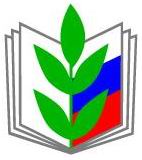 ПРОФСОЮЗ РАБОТНИКОВ НАРОДНОГО ОБРАЗОВАНИЯ И НАУКИ РОССИЙСКОЙ ФЕДЕРАЦИИКарачаево-ЧеркесскаяРеспубликанская организацияРЕСПУБЛИКАНСКИЙ КОМИТЕТ г. Черкесск, 369000,  пр. Ленина, 34, каб. 27
тел. 8 (8782) 25-75-24   факс 8 (8782) 25-34-37
E-mail: kchr09prof@mail.ru    http://www.ed-union.ru
E-mail: eduprof@spectrnet.ru    http://www.ed-union.ruПредседателю правительстваКарачаево-ЧеркесскойРеспублики Карданову М.Я.                      От                     № ____                     На _________ от ___________Председателю правительстваКарачаево-ЧеркесскойРеспублики Карданову М.Я.Председателю правительстваКарачаево-ЧеркесскойРеспублики Карданову М.Я.